Repertoar1	Ange entrépriset om ni känner till det, annars skriv ja eller nej2	Uppskatta antalet lyssnare vid ensemblens framträdande (ange exakt antal om ni känner till det)3	OBS! Om framträdandet är i ett sammanhang där musiken inte är huvudsaken (till exempel vid idrottsevenemang) var god ange detta.Anordnare: Bolag, förening eller privatperson som är juridiskt ansvarig för musikframförandet. Vid entrébelagd tillställning är den som bokför biljettintäkterna den som betraktas som huvudanordnare, Vid entréfria tillställningar betraktas i första hand den som har det ekonomiska redovisningsansvaret för större delen av kostnaderna som huvudanordnare. Om nu detta ansvar är jämt fördelat mellan flera anordnare betraktas initiativtagaren till (eller den praktiska anordnaren av) tillställningen som huvudanordnare.Samma sak gäller för andra anordnare som engagerar ensembler; företagarföreningar, idrottsföreningar, pensionärsföreningar, festivalarrangörer, hembygdsföreningar etc betalar via egna (eller ibland centrala) avtal ersättning till Stim för musik som används i deras regi. Under anordnare skriv föreningens (eller företagets) namn, samt adress till kontaktperson.Om inte ensemblens repertoar eller alla framträdanden under perioden får plats på detta blad, går det bra att skriva uppgifterna på separat papper, eller att rekvirera flera blanketter från Stim eller er riksorganisation.KOM IHÅG: Att denna musikrapportering är upphovsmannens och musikförlagets enda möjlighet att få ersättning för den musik ni framför. Utebliven rapportering kan leda till reklamationer från upphovsmän och musikförlag.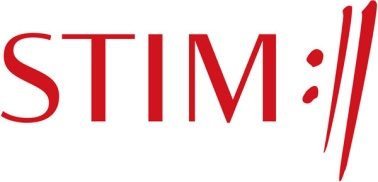 MUSIKRAPPORTRUM/Sveriges OrkesterförbundEnsemblens namnSpeldatumSpelställeOrtAnordnareAnordnareAnordnareAnordnareNamnBiljettprisBiljettprisAntal BesökareAdressPostnummerOrtOrtTelefon (även riktnummer)MobiltelefonMobiltelefonMobiltelefonE-postE-postE-postE-postEnsemblenEnsemblenEnsemblenEnsemblenNamnNamnNamnNamnAdressPostnummerOrtOrtTelefon (även riktnummer)Fax (även riktnummer)Fax (även riktnummer)Fax (även riktnummer)E-postE-postE-postE-postUppgiftslämnarenUppgiftslämnarenUppgiftslämnarenUppgiftslämnarenNamnNamnNamnNamnAdressPostnummerOrtOrtTelefon (även riktnummer)Fax (även riktnummer)Fax (även riktnummer)Fax (även riktnummer)E-postE-postE-postE-postMusikverkets titelKompositör/textförfattare
och/eller bearbetare med tillståndSpeltidMusikverkets titelKompositör/textförfattare
och/eller bearbetare med tillståndSpeltidB) Ifall samma repertoar har framförts vid flera tillfällen
B) Ifall samma repertoar har framförts vid flera tillfällen
Körens alla offentliga framträdanden under perioden rapporteras här. Till offentliga framträdanden räknas i detta sammanhang:Körens alla offentliga framträdanden under perioden rapporteras här. Till offentliga framträdanden räknas i detta sammanhang:Körens alla offentliga framträdanden under perioden rapporteras här. Till offentliga framträdanden räknas i detta sammanhang:Körens alla offentliga framträdanden under perioden rapporteras här. Till offentliga framträdanden räknas i detta sammanhang:Alla framträdanden där vem som helst kan komma och lyssna (med eller utan éntreavgift)Alla framträdanden där vem som helst kan komma och lyssna (med eller utan éntreavgift)Alla framträdanden där vem som helst kan komma och lyssna (med eller utan éntreavgift)Alla framträdanden där vem som helst kan komma och lyssna (med eller utan éntreavgift)Framträdanden inom äldreomsorg och sjukomsorg (Kommun, Landsting eller privat enttreprenör kan vara ansvarig)Framträdanden inom äldreomsorg och sjukomsorg (Kommun, Landsting eller privat enttreprenör kan vara ansvarig)Framträdanden inom äldreomsorg och sjukomsorg (Kommun, Landsting eller privat enttreprenör kan vara ansvarig)Framträdanden inom äldreomsorg och sjukomsorg (Kommun, Landsting eller privat enttreprenör kan vara ansvarig)Framträdanden i olika föreningssammanhang (till exempel pensionärsträffar anordnade av pensionärsföreningar)Framträdanden i olika föreningssammanhang (till exempel pensionärsträffar anordnade av pensionärsföreningar)Framträdanden i olika föreningssammanhang (till exempel pensionärsträffar anordnade av pensionärsföreningar)Framträdanden i olika föreningssammanhang (till exempel pensionärsträffar anordnade av pensionärsföreningar)Framträdanden i kyrkliga sammanhang (dock ej vid ren gudstjänst enligt kyrkohandboken). Om församlingen själva rapporterar repertoaren behöver inte kören också göra det.Framträdanden i kyrkliga sammanhang (dock ej vid ren gudstjänst enligt kyrkohandboken). Om församlingen själva rapporterar repertoaren behöver inte kören också göra det.Framträdanden i kyrkliga sammanhang (dock ej vid ren gudstjänst enligt kyrkohandboken). Om församlingen själva rapporterar repertoaren behöver inte kören också göra det.Framträdanden i kyrkliga sammanhang (dock ej vid ren gudstjänst enligt kyrkohandboken). Om församlingen själva rapporterar repertoaren behöver inte kören också göra det.DatumStälle och ortEntrepris2Lokal anordnare (t ex förening eller bolag),
adress och telefonLokal anordnare (t ex förening eller bolag),
adress och telefonUnderskrift (för ifyllda uppgifters riktighet ansvarar undertecknad)Underskrift (för ifyllda uppgifters riktighet ansvarar undertecknad)Ort och datumOrt och datumNamnteckningNamnförtydligande